Dear (Name),(Address)Thank you for all the help you provided me with. When you helped me with _____, I was experiencing a difficult time in my life. But thanks to your help, I was able to overcome my problems. I am so grateful to you for the help you've provided me with. Thank you for helping me, and please know, that I would love to help you in return. Should you ever need my help at any time, feel free to ask me.Yours Truly,(Your Name)(Address)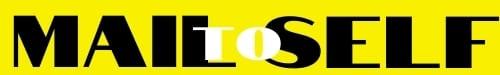 